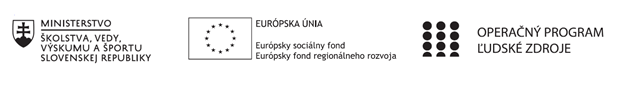 Správa o činnosti pedagogického klubu Príloha:Prezenčná listina zo stretnutia pedagogického klubuPrioritná osVzdelávanie Špecifický cieľ 1.1.1 Zvýšiť inkluzívnosť a rovnaký prístup ku kvalitnému vzdelávaniu a zlepšiť výsledky a kompetencie detí a žiakovPrijímateľStredná priemyselná škola stavebná a geodetická, Drieňová 35, 826 64 BratislavaNázov projektuZvýšenie kvality odborného vzdelávania a prípravy na Strednej priemyselnej škole stavebnej a geodetickejKód projektu  ITMS2014+312011Z818Názov pedagogického klubu Jazykový klubDátum stretnutia  pedagogického klubu11.04.2022Miesto stretnutia  pedagogického klubuOnline cez MS TeamsMeno koordinátora pedagogického klubuMgr. Eva MadiováOdkaz na webové sídlo zverejnenej správyManažérske zhrnutie:Kľúčové slová: kooperatívne vyučovanie, spolupráca, sociálne učenie, individuálna zodpovednosť, rôzne aktivity na rozvoj kľúčových kompetencií žiakov, didaktické metódy  
Na šestnástom stretnutí pedagogického Klubu jazyk v školskom roku 2021/2022 sme diskutovali o kooperatívnom vyučovaní vo vyučovacom procese.Hlavné body, témy stretnutia, zhrnutie priebehu stretnutia: Aktivity šestnásteho stretnutia:V úvode stretnutia sme klasifikovali základné pojmy. Aplikovali sme ich na našu pedagogickú prax.Hľadali sme spôsoby, ako kooperatívne vyučovanie uplatniť v budúcnosti.Závery a odporúčania:ANJ – Na hodinách ANJ aplikujeme rôzne metódy, napríklad skladačka/puzzle – každý člen skupiny pracuje na svojej časti úlohy, úloha nemôže byť konkrétna, ak každý žiak neskončí svoju časť, keď sa v skupine pospájajú všetky časy, tak vznikne súvislý tvar. Ďalej využívame metódu snehovej gule, ktorej princíp techniky spočíva v nadväzovaní činností, malé skupiny sa pospájajú, porovnávajú výsledky, napr. pri preberaní maturitných zadaní žiaci musia kooperovať, aby formou snehovej gule obsiahli celú tému.SJL – Na hodinách SJL sme aplikovali rôzne metódy kooperatívneho vyučovania, napr. strom rozhodnutí – riešenie rozhodnutí, napríklad žiaci sa pri čítaní ukážky z literatúry rozdelia do skupín, v určitom bode prerušia čítanie a spoločne hádajú možnosti, ako sa príbeh skončí, svoje rozhodnutia argumentujú o konaní človeka v určitej situácii (resp. konanie literárnych postáv) a na základe prečítanej ukážky z literatúry si overujú svoje tipovanie.DEJ, OBN – Na hodinách sme využili tieto metódy: roly v skupine – žiaci si rozdelili úlohy, napr. na lístočku majú napísané práce reportéra, kontrolóra, hovorcu/koordinátora, spolupracovníka s učiteľom, ak potrebujú poradiť s učivom. Táto úloha má svoju sociálnu funkciu, pretože žiaci na konci úlohy zhodnotia prácu jednotlivých členov skupiny, ohodnotia sa a dajú najavo svoju nespokojnosť, ak niektorý žiak slabo kooperoval, zároveň pomáhajú žiakom, ktorí vykazujú slabšie výsledky alebo ich povzbudzujú v činnosti.Realizácia kooperatívneho vyučovania je vhodná pre delené hodiny, kde je možné realizovať takéto metódy bez časového stresu, aby žiaci mohli prezentovať svoje výsledky. Takáto metóda je vhodná pre žiakov, ktorí majú obavu rozprávať pred väčším počtom žiakov a rozvíja ich kritické myslenie. Kooperatívne vyučovanie je vystavané na princípe pochopenia individuálnej zodpovednosti, kedy žiakov vedieme k zodpovednému vypracovaniu svojej časti úlohy, keď hodnotenie ich výkonu má dopad na celkovú výslednú známku skupiny. Žiaci sa učia v skupinách, čo podporuje ich sociálne vnímanie a spoluprácu. Smerujeme ich k tímovej práci, s ktorou sa stretnú v profesionálnom živote. Dosahujú lepšie výsledky pri osvojovaní si učiva, zvyšuje sa sebadôvera žiakov a motivácia. Žiaci sa učia kriticky myslieť, utužujú pozitívne vzťahy v skupine, dochádza k lepšej integrácii žiakov v diferencovaných skupinách a zlepšuje sa disciplína. Vypracoval (meno, priezvisko)Mgr. Eva MadiováDátum11.04.2022PodpisSchválil (meno, priezvisko)Ing. arch. Darina SojákováDátum11.4.2022Podpis